КАРАР                                                                                           ПОСТАНОВЛЕНИЕ«19 » декабрь  2018 йыл                   №55                          «19  »  декабря  2018  годаО присвоении адреса объектам адресацииРуководствуясь Федеральным законом от 06.10.2003 № 131-ФЗ «Об общих принципах организации местного самоуправления в Российской Федерации», Федеральным законом от 28.12.2013 № 443-ФЗ «О федеральной информационной адресной системе и о внесении изменений в Федеральный закон «Об общих принципах организации местного самоуправления в Российской Федерации», Постановление Правительства РФ от 22.05.2015 № 492 «О составе сведений об адресах, размещаемых в государственном адресном реестре, порядке межведомственного информационного взаимодействия при ведении государственного адресного реестра, о внесении изменений и признании утратившими силу некоторых актов Правительства Российской Федерации», ПОСТАНОВЛЯЮ:            1. Присвоить следующие адреса: 1.1 Земельному участку с кадастровым номером: 02:42:110102:124, следующий адрес: Российская Федерация, Республика Башкортостан, Салаватский муниципальный район, Сельское поселение Насибашевский сельсовет, село Насибаш, улица Гатиятуллина, земельный участок 1;1.2. Земельному участку с кадастровым номером: 02:42:110103:107, следующий адрес: Российская Федерация, Республика Башкортостан, Салаватский муниципальный район, Сельское поселение Насибашевский сельсовет, село Насибаш, улица Гатиятуллина, земельный участок 2;1.3. Земельному участку с кадастровым номером: 02:42:110102:125, следующий адрес: Российская Федерация, Республика Башкортостан, Салаватский муниципальный район, Сельское поселение Насибашевский сельсовет, село Насибаш, улица Гатиятуллина, земельный участок 3;1.4. Земельному участку с кадастровым номером: 02:42:110103:106, следующий адрес: Российская Федерация, Республика Башкортостан, Салаватский муниципальный район, Сельское поселение Насибашевский сельсовет, село Насибаш, улица Гатиятуллина, земельный участок 4;1.5. Земельному участку с кадастровым номером: 02:42:110102:126, следующий адрес: Российская Федерация, Республика Башкортостан, Салаватский муниципальный район, Сельское поселение Насибашевский сельсовет, село Насибаш, улица Гатиятуллина, земельный участок 5;1.6. Земельному участку с кадастровым номером: 02:42:110103:105, следующий адрес: Российская Федерация, Республика Башкортостан, Салаватский муниципальный район, Сельское поселение Насибашевский сельсовет, село Насибаш, улица Гатиятуллина, земельный участок 6;1.7. Земельному участку с кадастровым номером: 02:42:110103:48, следующий адрес: Российская Федерация, Республика Башкортостан, Салаватский муниципальный район, Сельское поселение Насибашевский сельсовет, село Насибаш, улица Гатиятуллина, земельный участок 7;1.8. Земельному участку с кадастровым номером: 02:42:110103:104, следующий адрес: Российская Федерация, Республика Башкортостан, Салаватский муниципальный район, Сельское поселение Насибашевский сельсовет, село Насибаш, улица Гатиятуллина, земельный участок 8;2. Внести соответствующие изменения в сведения государственного кадастра недвижимости в ФГБУ «ФКП Россрестра» по Республике Башкортостан.   3. Контроль за исполнением настоящего Постановления оставляю за собой.Глава администрации сельского поселения                              Р.К.Бикмухаметова      Башkортостан РеспубликаһыСалауат районымуниципаль   районыныңНəсебаш ауыл советы  ауыл биләмәһе Хакимиәте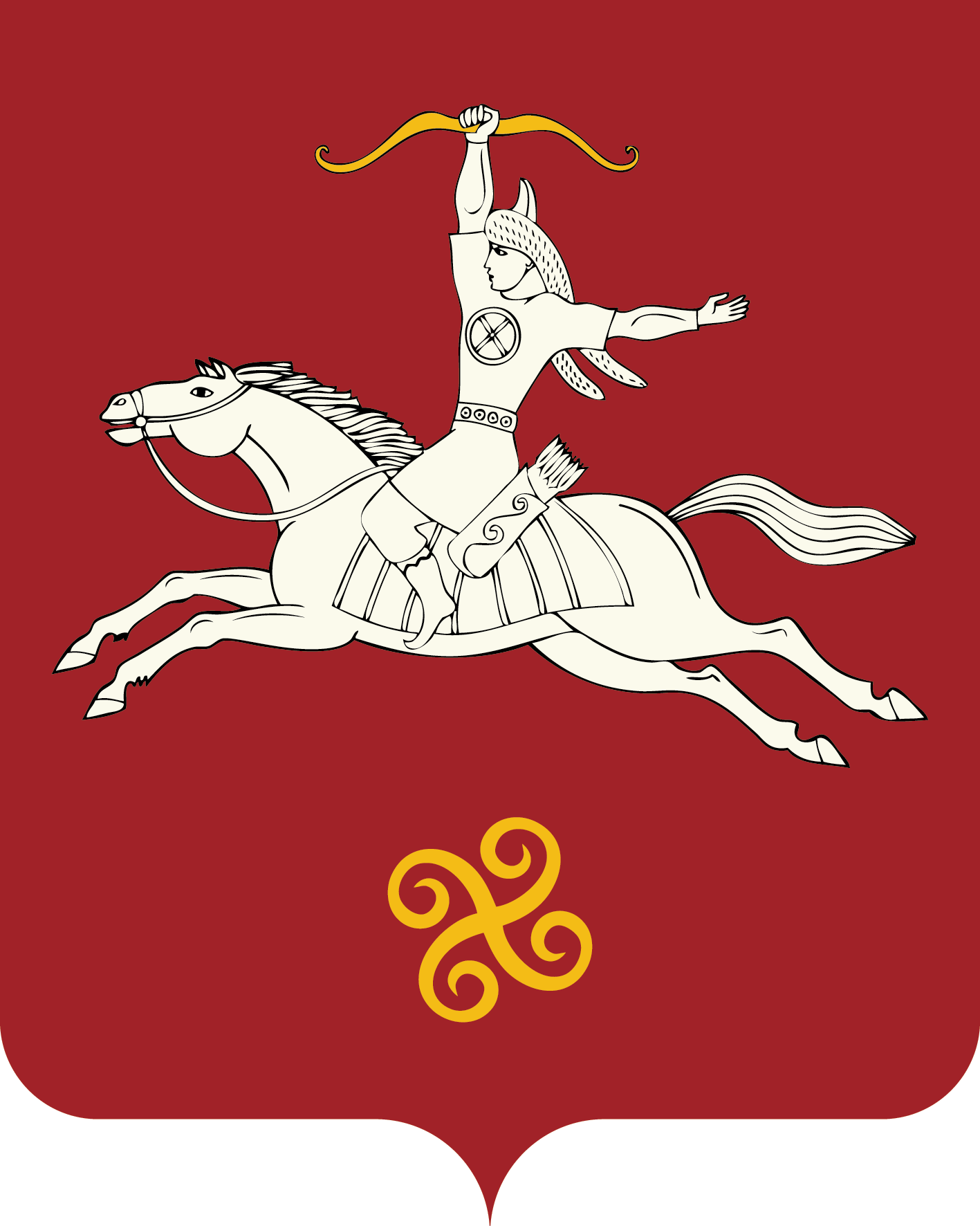 Республика БашкортостанАдминистрация сельского поселения Насибашевский    сельсоветмуниципального районаСалаватский район   452496, Нəсебаш ауылы,  Υзəк урамы, 31тел. (34777) 2-31-01452496, с. Насибаш,  ул.Центральная, 31 тел. (34777) 2-31-01